Publicado en Barcelona el 15/05/2024 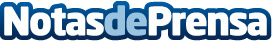 GEALAN avanza en su carrera tecnológica y lanza GEALAN-KONTUR® en GEALAN-acrylcolor®GEALAN-KONTUR® ya está disponible con la superficie de PMMA de alta calidad GEALAN-acrycolor®, ofreciendo infinitas posibilidades de personalización. Además, cuenta con un catálogo de más de 60 colores para crear proyectos arquitectónicos singulares y únicosDatos de contacto:Olga Garcia CampsResponsable de prensa65747001Nota de prensa publicada en: https://www.notasdeprensa.es/gealan-avanza-en-su-carrera-tecnologica-y Categorias: Nacional Hogar Sostenibilidad Construcción y Materiales http://www.notasdeprensa.es